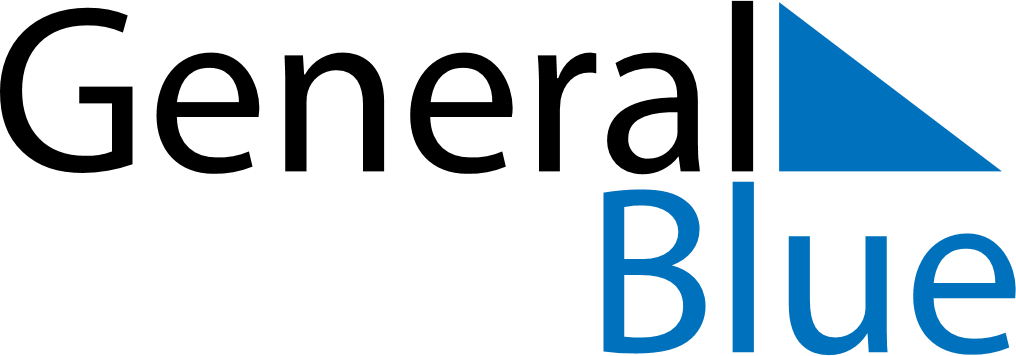 June 2024June 2024June 2024UgandaUgandaSundayMondayTuesdayWednesdayThursdayFridaySaturday12345678Martyr’s Day9101112131415National Heroes Day16171819202122Feast of the Sacrifice (Eid al-Adha)2324252627282930